  FORMULARIO BAJA SOCIO AMPA 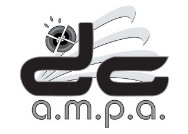 C.E.I.P Dulce Chacón (Fuenlabrada-MADRID)Solicito la baja voluntaria del AMPA C.I.E.P Dulce Chacón (Fuenlabrada-Madrid). En Fuenlabrada a        de                      del año.FIRMA TUTOR/A.					Fdo. _____________						

La entrega de esta solicitud supone la ACEPTACIÓN de las Normas Internas del AMPA Dulce Chacón establecidas para los Socios. 
De acuerdo con lo dispuesto en  la Ley Orgánica 3/2018, de 5 de diciembre, de Protección de Datos Personales y garantía de los derechos digitales, se le informa de lo siguiente:
Los datos de carácter personal que se facilitan mediante el siguiente formulario , quedarán incorporados en el fichero de titularidad privada del AMPA CEIP DULCE CHACON ,con CIF: G 84126283, con la finalidad de informar, convocar y contestar a las consultas que se realicen a la AMPA, sólo serán solicitados aquellos datos estrictamente necesarios, para prestar servicio a las empresas contratadas de actividades extraescolares. 
Una vez finalizada la relación con la AMPA, los datos de carácter personal serán eliminados. Por ello, pueden ejercitar los derechos de acceso, rectificación , cancelación y oposición antes la secretaría del AMPA del CEIP DULCE CHACON o cuando así lo deseen mediante la página web www.ampadulcechacon.org.
 Los firmantes del presente documento declaran que la información facilitada es exacta, completa y presta su consentimiento al tratamiento de los datos anteriores, de acuerdo con los términos que se indicanDATOS PERSONALES DE LA UNIDAD FAMILIARDATOS PERSONALES DE LA UNIDAD FAMILIARNº socio/a:Nombre y Apellidos de Tutor/aNIFIndicar las observaciones correspondientes (motivo de la baja y/o cancelación de datos personales)Indicar las observaciones correspondientes (motivo de la baja y/o cancelación de datos personales)Indicar las observaciones correspondientes (motivo de la baja y/o cancelación de datos personales)